Załącznik Nr 1 do uchwały Nr XXXIV/420/21
RADY MIEJSKIEJ W PSZCZYNIE
z dnia 20 maja 2021 r.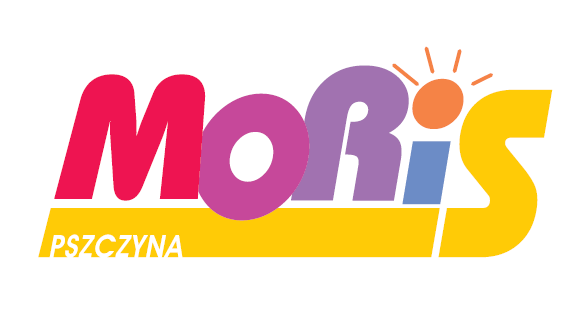 Regulamin Ośrodka Sportów Wodnych w Łące przy ul. Piotra Skargi 441. Ośrodek Sportów Wodnych w Łące, 43-241 Łąka, ul. Piotra Skargi 44, zwany dalej Ośrodkiem, jest obiektem Miejskiego Ośrodka Rekreacji i Sportu w Pszczynie, 43-200 Pszczyna, ul. Basztowa 4.2. Teren Ośrodka Sportów Wodnych w Łące jest miejscem użyteczności publicznej.3. Na terenie OSW znajdują się następujące obiekty:a) pole namiotowe,b) kąpielisko wytyczone z pływających pomostów,c) wypożyczalnia sprzętu wodnego,d) boisko do siatkówki plażowej oraz piłki nożnej,e) plaża,f) budynek WOPR,g) tzw. mała gastronomia,h) zaplecze higieniczno – sanitarne,i) zaplecze magazynowo – socjalne,j) plac zabaw.4. Ośrodek Sportów Wodnych w Łące jest otwarty w okresie od 1 maja do 30 września w godzinach 7:00 -22:00.Kasa czynna:a) maj, czerwiec, wrzesień od 7:00 do 19:00,b) lipiec, sierpień od 7:00 do 21:00.5. Wypożyczalnia sprzętu wodnego jest czynna w okresie od 1 maja do 30 września w godzinach:a) maj, czerwiec, wrzesień od 11:15 do 18:45,b) lipiec, sierpień od 9:15 do 18:45.6. Pole namiotowe jest czynne od 1 maja do 30 września.7. Wstęp na Ośrodek jest płatny.8. Wysokość opłat za korzystanie z Ośrodka ustalona jest w Zarządzeniu Burmistrza Pszczyny w sprawie ustalenia cen i opłat za usługi komunalne o charakterze użyteczności publicznej oraz za korzystanie z gminnych urządzeń i obiektów użyteczności publicznej będących w trwałym zarządzie Miejskiego Ośrodka Rekreacji i Sportu w Pszczynie.9. Sezon wakacyjny trwa od zakończenia roku szkolnego do 31 sierpnia.10. Do korzystania z Ośrodka uprawnione są osoby posiadające bilet wstępu – paragon fiskalny. Bilet ważny jest tylko w dniu zakupu i w godzinach otwarcia ośrodka.11. Paragon należy zachować i okazać na każde wezwanie pracowników Ośrodka, którzy są również upoważnieni do wydawania zaleceń porządkowych osobom przebywającym na terenie obiektu.12. Osoby do 13 roku życia mogą przebywać na terenie obiektu wyłącznie pod opieką pełnoletniego opiekuna.13. Dopuszcza się rozpalanie ognia tylko w miejscach do tego przeznaczonych, tj. w miejscu wyznaczonym na ognisko oraz grilli na terenach zielonych.14. Na terenie Ośrodka obowiązuje zakaz wprowadzania zwierząt, za wyjątkiem pola namiotowego, służb porządkowych oraz psów przewodników.15. Na Ośrodku zabrania się:a) wstępu osobom, których stan wskazuje na spożycie alkoholu lub środków odurzających,b) wjazdu pojazdami mechanicznymi na teren ogrodzony bez stosownego zezwolenia -  parkowanie pojazdów jest możliwe tylko na wyznaczonym do tego miejscu,c) tarasowania przejść, ciągów komunikacyjnych i dróg ewakuacyjnych, uniemożliwiając swobodne poruszanie się użytkowników,d) przebywania w miejscach oznaczonych jako niedostępne dla osób nieupoważnionych lub w miejscach, które z racji ich funkcji nie są przeznaczone do powszechnego użytku,e) zakłócania wypoczynku innym osobom,f) spożywania alkoholu i palenia papierosów poza miejscami do tego wyznaczonymi.16. Za przedmioty pozostawione bez opieki Ośrodek Sportów Wodnych w Łące nie ponosi odpowiedzialności.17. Osoby korzystające z Ośrodka ponoszą pełną odpowiedzialność materialną i prawną za spowodowanie uszkodzeń lub zniszczenie mienia znajdującego się na terenie Ośrodka.18. Wejście na teren Ośrodka jest równoznaczne z zapoznaniem się z powyższym regulaminem i zobowiązaniem się do jego przestrzegania.19. Osoby naruszające niniejszy regulamin lub zakłócające porządek publiczny, ponoszą odpowiedzialność na zasadach określonych w obowiązujących przepisach prawa.20. Skargi i wnioski należy zgłaszać kierownikowi Ośrodka. Książka skarg i wniosków znajduje się w recepcji Ośrodka.”